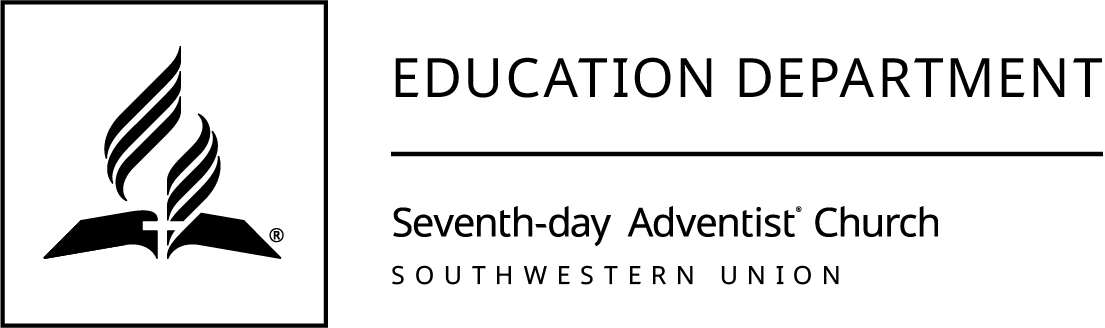 awesome adventist academySample continuous school improvement planGoal # 1 	Mission:  Reinforce the school mission for learners through the integration of the Adventist worldview across the curriculum.  Goal # 2	Academic Excellence:  Improve academic excellence for learners by bringing coherence to curriculum, instruction, and assessment practices through curriculum mapping.   Goal # 3	Communication:  Strengthen communication with the school community through the creation of a school website to grow and sustain enrollment and ensure a positive perception of the educational program for learners.  Goal #1:  Mission—Reinforce the school mission for learners through the integration of the Adventist worldview across the curriculum.AAA Standard(s) Addressed: 1—Philosophy and MissionSchool-wide Learning Outcomes Addressed: reference here your school’s applicable learning outcomes, core values, etc. Rationale: In response to the perception and school processes data (parent, teacher, and student surveys; instructional programs; etc.), the school will articulate and integrate the Adventist worldview in each content area so that the mission of Adventist education is visible across the curriculum.  It is critical that the school remains mission focused to fulfill the aim of Adventist education for learners.Objectives: In order to support the goal, the following objectives will be addressed: Provide professional learning so 100% of teaching faculty can articulate with proficiency the Adventist worldview in terms of four concepts—Creation, Fall, Redemption, Re-creation.  Engage 100% of teaching faculty in at least one PLC to apply the Adventist worldview concepts to the development of one unit of study, particularly in relation to the creation of Faith Connections, Essential Questions, Big Ideas, and Unit Assessments.After implementation of the units, use the unit summative assessments to determine if 100% of students can articulate the Adventist worldview with proficiency in the context of the unit contents.  Goal #2:  Academic Excellence:  Improve academic excellence for learners by bringing coherence to curriculum, instruction, and       assessment practices through curriculum mapping.   AAA Standard(s) Addressed: 2—Curriculum, 3—Instruction, 4—AssessmentSchoolwide Learning Outcomes Addressed: reference here your school’s applicable learning outcomes, core values, etc. Rationale:  In response to the student learning data (standardized testing, anticipated career opportunities, etc.), the school will use curriculum mapping as a tool to create a balanced academic program, empower teachers through collaboration, and support student achievement.  Quality education supports the aim of Adventist education to prepare learners for service in this world and for eternity.  Objectives: In order to support the goal, the following objectives will be addressed: Provide professional learning in curriculum mapping so 100% of teaching faculty can use the UbD framework to develop a unit of study.Engage 100% of teaching faculty in at least one PLC to create curriculum maps that align curriculum, instruction, and assessment, both vertically and horizontally, across the grade level units of study.Develop formative assessments for each unit of study and merge assessment data into all of the curriculum maps.Goal 3:  Strengthen communication with the school community through the creation of a school website to grow and sustain enrollment and ensure a positive perception of the educational program for learners.  AAA Standard(s) Addressed: 8 – Communication and CollaborationSchoolwide Learning Outcomes Addressed: reference here your school’s applicable learning outcomes, core values, etc. Rationale: In response to the perception and demographic data (teacher, parent, student surveys; enrollment trends; etc.), the school will develop a school website to improve communication with stakeholders.  With increased accessibility to the internet, a new marketing strategy for learners is necessary to respond to queries effectively through the website and social media presence.  Objectives: In order to support the goal, the following objectives will be addressed: Collaborate with a website developer to create a plan for building a school website that incorporates inbound marketing strategies.  Develop a website that is social and interactive, integrating search, social media, content, blogging, and lead generation components.Build a content bank that explores current trends and issues in education which are either informative or experiential.ObjectivesMeasurementTasks(Action Steps)Person(s)ResponsibleResourcesTimelineProgress ReportsProvide professional learning so 100% of teaching faculty can articulate with proficiency the Adventist worldview in terms of four concepts—Creation, Fall, Redemption, Re-creation.   Attendance recordFaculty written summaries of the Adventist Worldview conceptsSchedule 2-day professional learning session that focuses on the Adventist worldviewPrincipalPresenterNAD “The Core of Adventist Education Curriculum” Total Truth by Nancy PearceyRubric for faculty summaries of Adventist worldviewPre-sessionAugust 20__Review as neededSince the CSI Plan is a fluid document, this column is for the leadership team to record progress toward the goal and report to stakeholders as needed.(i.e., professional learning completed, mo/yr.)Engage 100% of teaching faculty in at least one PLC to apply the Adventist worldview concepts to the development of one unit of study, particularly in relation to the creation of Faith Connections, Essential Questions, Big Ideas, and Unit Assessments.  Attendance record Units of studyUtilize PLC meetings to create units of study that integrate the Adventist WorldviewTeaching FacultyPrincipalTime for weekly PLCSample unitsThe Understanding by Design Guide to Creating High-quality Units by Wiggins & McTigheRubric for unitsBegin Fall 20__OngoingAdditional units created as time allowsAfter implementation of the units, use the unit summative assessments to determine if 100% of students can articulate the Adventist worldview with proficiency in the context of the unit contents.  Unit summative assessments Classroom observations by peer coachesImplement the units as they are developedUse peer coaching to refine unitsUtilize PLC meetings to look at the data from the unit assessments to determine which students are not meeting proficiency, those that are, and what to do about itTeaching FacultyStudentsUnitsPeer coaches Time for peer coaches’ classroom observations, feedback, and supportRubrics for unit assessmentsSpring 20__OngoingObjectivesMeasurementTasks(Action Steps)Person(s)ResponsibleResourcesTimelineProgress ReportProvide professional learning in curriculum mapping so 100% of teaching faculty can use the UbD framework to develop a unit of study. Attendance recordUnits of studySchedule 3-day professional learning session that focuses on curriculum mappingDevelop units of studyPrincipalTeaching facultyPresenterThe Understanding by Design Guide to Creating High-quality Units by Wiggins and McTigheSample unitsRubric for curriculum mapPre-sessionAugust 20__Review as needed Since the CSI Plan is a fluid document, this column is for the leadership team to record progress toward the goal and report to stakeholders as needed.(i.e, professional learning completed, mo/yr.)Engage 100% of teaching faculty in at least one PLC to create curriculum maps that align curriculum, instruction, and assessment, both vertically and horizontally, across the grade level units of study. Attendance recordCurriculum mapsUtilize weekly PLC meetings to create individual and consensus maps that align curriculum vertically and horizontallyUse curriculum coaches to refine unitsTeaching facultyPrincipalTime for weekly PLCSample unitsCurriculum coachesReview webinar or ALC online course on curriculum mapping as necessaryRubric for unitsOngoingDevelop formative assessments for each unit of study and merge assessment data into all of the curriculum maps.Formative assessmentsEvidence that curriculum maps have been revised based on the dataUtilize weekly PLC meetings to develop formative assessments for units of studyImplement the units as they are developedUse assessment coaches to revise maps based on assessment dataPLC teamsTime for weekly PLCAssessment coachesReview webinar or ALC online course on assessment as necessaryRubrics for unit assessmentsOngoingObjectivesMeasurementTasks(Action Steps)Person(s)ResponsibleResourcesTimelineProgress ReportCollaborate with a website developer to create a plan for building a school website that incorporates inbound marketing strategies.PlanIdentify a website developer that focuses on inbound marketing strategiesSchedule four weekly meetings with website developer and Website Development Committee to develop planPrincipalWebsite Development CommitteeTime for weekly meetingsWebsite DeveloperThe Ultimate Guide to School Marketing Strategies by Ralph CochranThe Complete Guide to Building High-converting Websites for Schools by Schola Inbound MarketingRubric for school website developmentOctober 20__Since the CSI Plan is a fluid document, this column is for the leadership team to record progress toward the goal and report to stakeholders as needed.(i.e, website plan completed, mo/yr.)Develop a website that is social and interactive, integrating search, social media, content, blogging, and lead generation components.  WebsiteTracking of website effectivenessUtilize monthly website development committee meetings to collaborate with the website developer in creating a school websitePrincipalWebsite Development CommitteeWebsite DeveloperTime for weekly meetingsWebsite DeveloperThe Ultimate Guide to School Marketing Strategies by Ralph CochranThe Complete Guide to Building High-converting Websites for Schools by Schola Inbound MarketingRubric for school websiteNovember- January 20__Build a content bank that explores current trends and issues in education which are either informative or experiential.Content BankTracking of content and blog effectivenessUtilize monthly website development committee meetings to develop content bankPrincipalWebsite Development CommitteeTime for weekly meetingsEducational journals, blogs, newsletters, etc.Ongoing